510434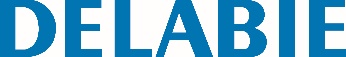 Banco de duche rebatível com apoio de costas Grande ConfortoReferência: 510434 Informação para prescriçãoBanco de duche rebatível para fixar, para pessoas com mobilidade reduzida (PMR). Com assento e apoio de costas Grande Conforto HR.Modelo grande.Retenção na posição vertical. Descida com amortecimentoAssento completo e apoio de costas removíveis, fabricados em polímero alta resistência.Adaptado para uma utilização intensiva em espaços públicos ou meio hospitalar.Superfície uniforme, não porosa que facilita a manutenção e higiene.Resistência aos produtos químicos e de limpeza.Tratamento anti-UV.Contacto macio e quente.Estrutura em tubo Inox 304 bacteriostático Ø 32.Acabamento Inox polido brilhante UltraPolish. Fixações invisíveis por placa Inox 304, de 4 mm de espessura.Fornecida com parafusos Inox para parede de betão.Testado com mais de 200 kg. Peso máximo do utilizador recomendado: 135 kg.Dimensões : 506 x 420 x 620 mm.Dimensões recolhido : 120 x 620 mm.